Zabawa dla rodzica i dzieckaDo zabawy skorzystaj z materiałów na stronie internetowej https://koduj.gov.pl/zabawa-1-o-tym-czym-jest-swiat-maszyn/    Opis zabawyŚwiat maszyn zdominował naszą rzeczywistość.Często już nawet nie zastanawiamy się, że obcujemy na co dzień z technicznie mniej lub bardziej zaawansowanymi robotami. Pralka, zmywarka, robot kuchenny, telewizor czy pilot do telewizora… To wszystko są urządzenia, z dobrodziejstw których korzystamy dla poprawienia jakości swojego życia, po prostu dla naszej wygody. Na każdym kroku spotykamy się z technologią. Samochód, automat do zakupu biletów, ostatnio można spotkać nawet „mówiące do nas” przystanki autobusowe… Wydaje się to wszystko takie oczywiste… Nie myślimy o tym na co dzień, kto i jak to zrobił, jak to się dzieje, że to działa. Za stworzeniem każdego takiego urządzenia stoi zespół ludzi, w tym także programistów, którzy jak już urządzenie jest gotowe potrafią nawiązać z nim kontakt, ponieważ znają język, jakim posługują się maszyny – język programowania. Zanim jednak dojdziemy do tego, czym jest programowanie i kim jest programista, zróbmy sobie małą wycieczkę. Zadanie dla rodzicaZaproponuj dziecku spacer po szpitalu/ oddziale szpitalnym na którym , teraz jesteśPostarajcie się uważnie przyjrzeć codziennie mijanym przedmiotom, wskazać i nazwać te, w których drzemie technologia. Możecie zrobić listę tych wszystkich urządzeń, a następnie napisać lub po prostu opowiedzieć sobie, do czego one służą. Być może wydaje się to banalne, ale dla dziecka może stanowić wyzwanie: Np. lodówka służy do….  przechowywania produktów spożywczych/leków – to oczywista odpowiedź, ale przecież też możemy pójść dalej i zastanowić się do czego jeszcze może służyć. A może dziecko wymyśli jeszcze inne, niekonwencjonalne zastosowania. Krok drugiTo próba zastanowienia się, jak to działa, a raczej jak to może działać.Pozwólcie sobie na uruchomienie wyobraźni. Pozwól dziecku na kreatywne odpowiedzi, nawet gdyby brzmiały najbardziej nieprawdopodobnie. Doceń jego inwencję twórczą. Np. lodówka – jak działa? Często dla osoby dorosłej to też nie są łatwe pytania, bo przecież nie zastanawiamy się nad tym na co dzień, dlatego to może być chwila na wspólne pogłówkowanie. Można do tego zaangażować też innych .Do dzieła i dobrej zabawy Urządzenie Do czego służy ?1Lodówka(chłodziarka domowa)-przechowywania żywności w odpowiedniej temperaturze-przechowywania leków-2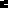 